Методическое сопровождение.Русский язык   Дидактический материал разработан с помощью программного обеспечения Smart Notebook 10.2 для интерактивной доски SMART Board.   Скачать ЭОР.Данный ресурс можно использовать при проведении уроков русского языка во 2 и 3 классах в разных образовательных системах. Образовательная система «ШКОЛА  2100»Учебник «Русский язык», 2 класс, Р.Н. Бунеев, Е.В. Бунеева, Пронина О.В. Урок № 4. Определение приставки.Цели: Уточнение и расширение знаний о приставке,  наблюдение над ролью приставки в слове, введение  определения   приставки.Развитие  монологической  речи, навыков грамотного, безошибочного письма как показателя общей культуры человека. Задачи:Дать понятие о приставке, как значимой части  слова; совершенствовать умение находить и выделять её  в словах и отличать от других частей слова.Углублять представления о значениях приставки  в слове.Формировать навыки каллиграфического и  грамотного письма.Обогащать словарный запас учащихся, расширять кругозор.Развивать познавательную активность,  эмоционально - образное  и аналитическое мышление, память, внимание;Способствовать воспитанию  аккуратноси, самостоятельности. Создать атмосферу благоприятного психологического  климата, успешности для каждого ученика. Создать условия для предупреждения утомляемости детей. Прививать интерес к предмету и любовь к русскому языку.Список использованных источниковБунеев Р.Н., Бунеева Е.В., Пронина О.В.  Русский язык. Учебник для  2 класса(1-4)http://vikafedotova38.ucoz.ru/load/shablony_prezentacij/shkolnye/shablon_powerpoint_urok_pisma/40-1-0-23-  титульный - Шаблон презентации «Урок письма»  Автор: Федотова Виктория Александровна, учитель начальных классов МОУ СОШ с. Лохово, Черемховского р-на, Иркутской  обл.http://school-collection.edu.ru/catalog/res/6979e3af-097b-445c-92b4-a1ca1a73d81d/-  Каллиграфия (N 187609) Объект интерактивного взаимодействия на правописание прописных и строчных букв.Деквочка – приставка – авторская картинка.http://luchiki.ucoz.ru/load/7-1-0-72- заставка «Физминутка для глаз» Автор презентации: Галкина И.А., учитель  МОУ "Водоватовская СОШ" – 5 страницаhttp://ponyatovskaya.ucoz.ru/load/fizkultminutka_trenazhjor_dlja_glaz/1-1-0-88- Физкультминутка на основе тренажёра В.Ф. Базарного, для снятия усталости глаз, выполненная Понятовской Ю.Н. –страница 5http://s54.radikal.ru/i143/1108/82/45486bcfe260.png - шапочка с книгамиhttp://i057.radikal.ru/0810/a7/a5609ddf3714.png - девочка с листкомhttp://4.bp.blogspot.com/_hucUxVMg0GI/TSn4Rk9iA8I/AAAAAAAAAJw/0NwSSae5ae0/s200/14.gif-  дети с лупой   http://files.school-collection.edu.ru/dlrstore/574b6f18-1c4b-4e5a-9b50-bfbaf6bad02e/%5BNS-RUS_2-11%5D_%5BMA_011%5D.swf  - флешролик ЕЦКОР -  о месте приставки.http://files.school-collection.edu.ru/dlrstore/af9c10e3-52f9-4a20-8e90-136ebbd29287/%5BNS-RUS_2-11%5D_%5BTQ_012%5D.swf - - флешролик ЕЦКОР  -  определение приставки.Этап урокаИнструкции к заданиюХод урокаI. Организацион-ный момент.Дети хором: Долгожданный дан звонок,Начинается урок.Быть должны у нас в порядкеКнижки, ручки и тетрадки.II. Сообщение темы и целей урока.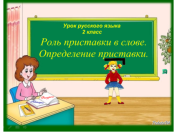 Клик по центру доски.Кнопка перехода на следующую страницу - справа. Ресурсы и авторы – клик по словам в тетради учителя. Учитель: Ребята, прочтите тему урока.Кто смог определить цель нашего урока?Что нужно вспомнить и узнать?III.Чистописание.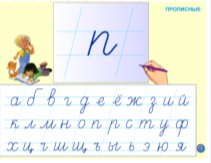 Клик по букве п, затем – П. Следим за правильностью написания формы букв.Кнопка перехода справа.Учитель: - Прочтите запись на доске.П // пп // П // пппарта  площадь  пять приставка Псков Пушкин- Прочтите слова. Значение какого слова вам не понятно?  С какой буквы начинаются  слова? Какой звук обозначают?Работа в тетрадях.IV.Наблюдение над ролью приставки.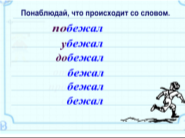 Для воспроизведения записи нажать на чёрный треугольник. Для остановки – на квадратик.Учитель: -Посмотрите запись и сделайте вывод.IV.Наблюдение над ролью приставки.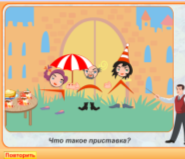 Если  ролик не запустился автоматически, то нужно кликнуть по вкладке «Повторить»- Посмотрите ролик и сравните полученную информацию со своим ответом.V.Физминутка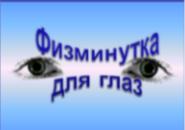 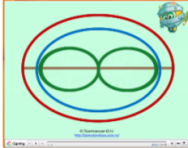 Кликнуть на заставке «Глаза». После её исчезновения кликнуть по странице в любом месте.Учитель:  - Ребята, встаньте, пожалуйста!Во время физминутки вам нужно следить за движением звёздочки танцуя на месте.VI.Знакомство с правилом.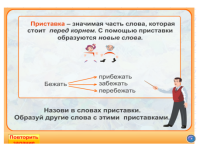 Если  ролик не запустился автоматически, то нужно кликнуть по вкладке «Повторить»Позакомимся с правилом. Что узнали?  Что не понятно? Запишите новые слова с приставкой в тетрадь. Обозначьте приставку. VII.Первичное закрепление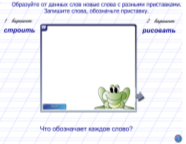 Кликнуть по лягушке – вылетит приставка. Дети составляют слово и записывают, затем следующая приставка появляется и т. д.Учитель:  - Ребята, а сейчас работа по вариантам.  Проверим!Какой вывод можно сделать?(Нужно вдумываться в значение приставки.)Два ученика могут работать у доски.(от каждого варианта по одному) VII.Первичное закреплениеРабота по учебнику «Русский язык» 2 классУчитель:  - Ребята, вам уже знакомы некоторые приставки. Они имеют разное значение. Понаблюдайте за словами  в упр. 133 на странице 84 и определите, что обозначает приставка ДО- ? VIII.Итог урока.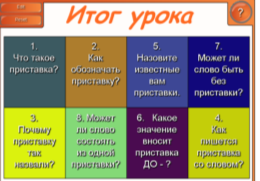 После  правильного ответа на (1,2, 3, …) вопрос кликнуть по прямоугольнику, появится часть картинки.-Наш урок подходит к концу. Подведём итог.IХ.Домашнее задание.Дидактический материал: страница 52,  упражнение № 112,В учебнике: стр. 84, знать правило.